1. Odszukaj w podręczniku (s. 243) informacje na temat wydarzeń w podanych latach i wpisz je w ramkach. Wykorzystaj również poniższą mapę. Następnie wykonaj polecenia.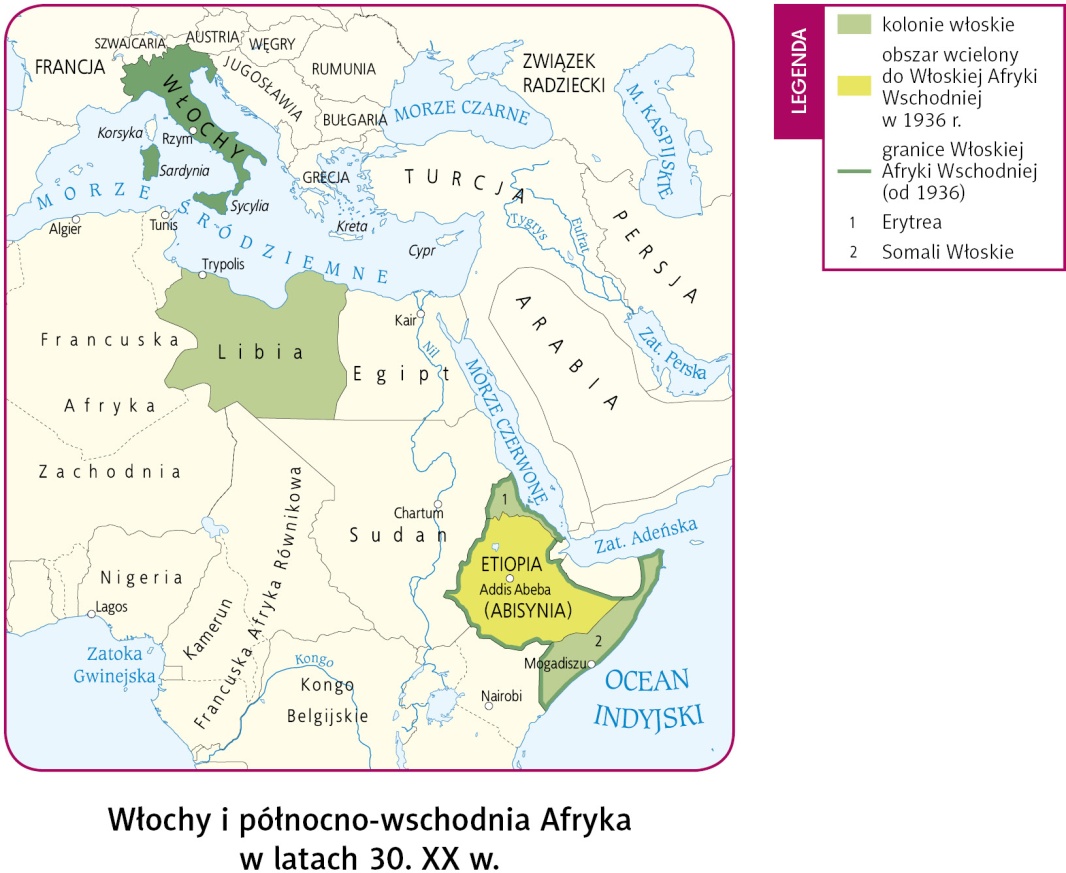 18961935–19361937Ustal, jaki był cel polityki zagranicznej Mussoliniego.Wymień obszary opanowane przez Włochów do 1939 roku.2. Odszukaj w podręczniku (s. 244–246) informacje na temat wydarzenia w podanych latach i wpisz je w ramce. Następnie wykonaj polecenia.1936–1939Wymień strony zaangażowane w to wydarzenie. Ustal, które warstwy społeczeństwa popierały każdą ze stron.Podaj państwa, dla których to wydarzenie stało się okazją do przetestowania własnych możliwości bojowych.Wyjaśnij, jakie były skutki tego wydarzenia.